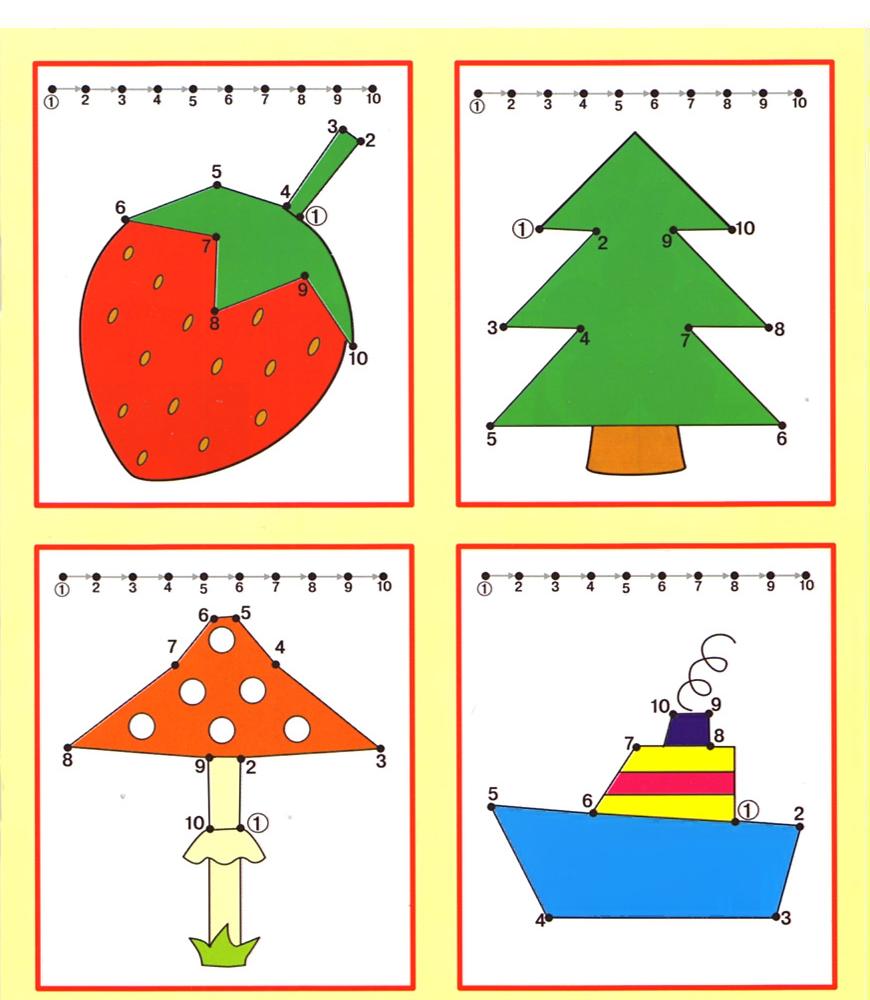 i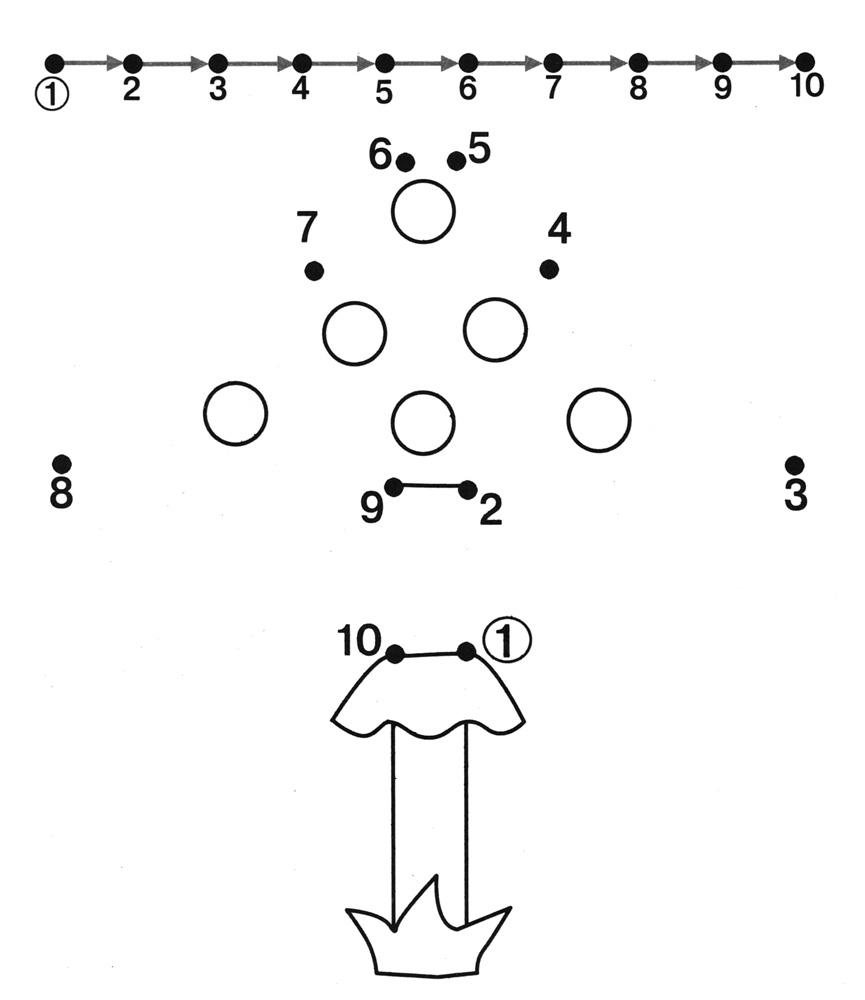 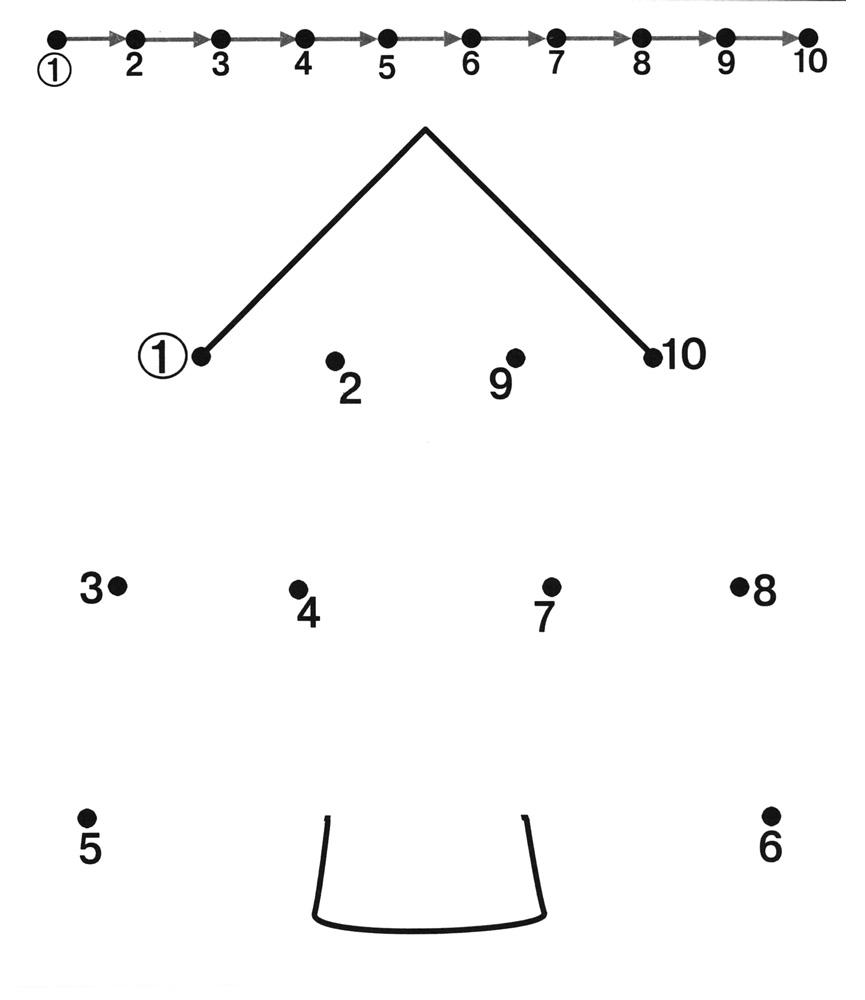 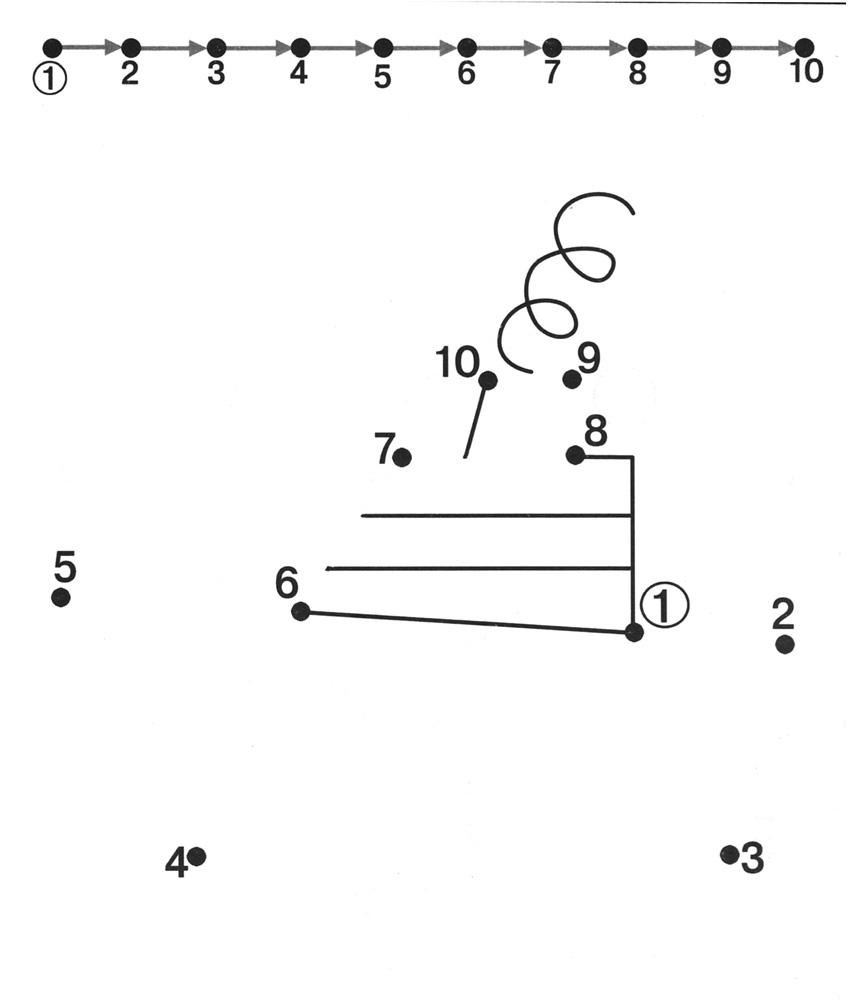 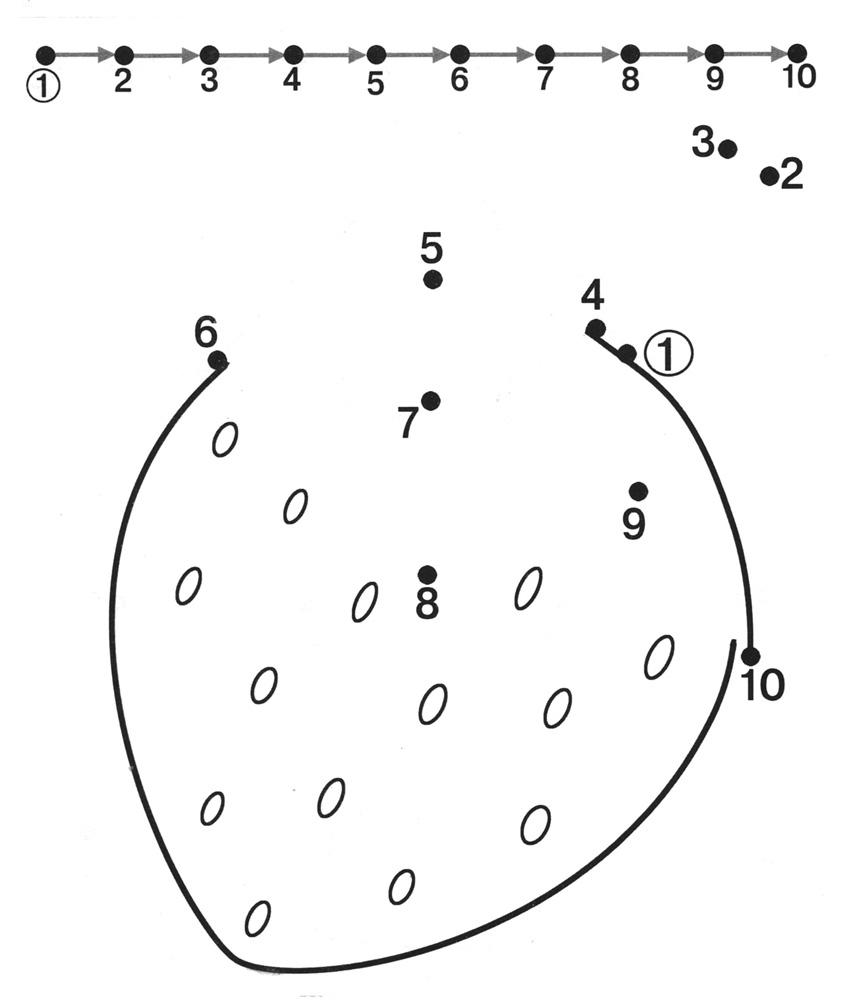 